Example on compiling busybox with the toolchain of WP moduleProceduredownload and install the toolchain in /opt/swi according to your module's FW:https://source.sierrawireless.com/resources/airprime/software/wp76xx/wp76xx-firmware-latest-release-components/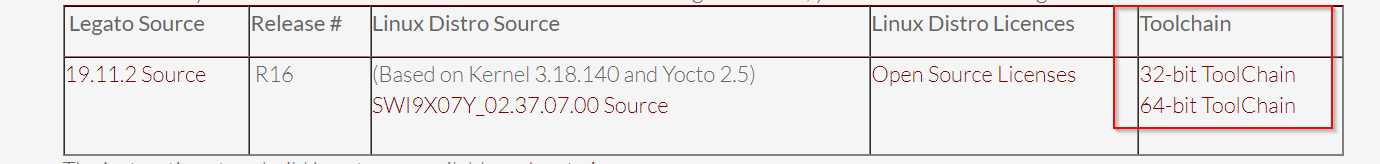 Go to the following link and download "busybox-1.32.1.tar.bz2" in your linux PChttps://busybox.net/downloads/extract ittype “make menuconfig”In the menuconfig,Settings  --->Cross Compiler prefix ---> arm-poky-linux-gnueabi-Settings  --->Path to sysroot --->  --->/opt/swi/SWI9X07Y_02.37.07.00/sysroots/armv7a-neon-poky-linux-gnueabi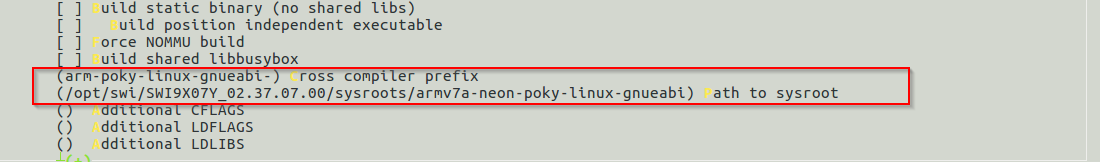 compile the source code of busybox by the following command:owner@CNHKG-EX-001367:~/Yocto/sample_c_application/busybox_cross_compile/busybox-1.32.1$ make CROSS_COMPILE=/opt/swi/SWI9X07Y_02.37.07.00/sysroots/x86_64-pokysdk-linux/usr/bin/arm-poky-linux-gnueabi/arm-poky-linux-gnueabi-A new binary "./busybox "  will be generated. Pass this busybox binary to your WP module /tmp folder by SCP and type:root@swi-mdm9x28-wp:~# chmod 777 /tmp/busyboxroot@swi-mdm9x28-wp:~# /tmp/busyboxBusyBox v1.32.1 (2023-04-06 13:46:39 HKT) multi-call binary.BusyBox is copyrighted by many authors between 1998-2015.Licensed under GPLv2. See source distribution for detailedcopyright notices.Usage: busybox [function [arguments]...]   or: busybox --list[-full]   or: busybox --show SCRIPT   or: busybox --install [-s] [DIR]   or: function [arguments]...        BusyBox is a multi-call binary that combines many common Unix        utilities into a single executable.  Most people will create a        link to busybox for each function they wish to use and BusyBox        will act like whatever it was invoked as.Currently defined functions:        [, [[, acpid, add-shell, addgroup, adduser, adjtimex, arch, arp,        arping, ash, awk, base64, basename, bc, beep, blkdiscard, blkid,        blockdev, bootchartd, brctl, bunzip2, bzcat, bzip2, cal, cat, chat,        chattr, chgrp, chmod, chown, chpasswd, chpst, chroot, chrt, chvt,        cksum, clear, cmp, comm, conspy, cp, cpio, crond, crontab, cryptpw,        cttyhack, cut, date, dc, dd, deallocvt, delgroup, deluser, depmod,        devmem, df, dhcprelay, diff, dirname, dmesg, dnsd, dnsdomainname,        dos2unix, dpkg, dpkg-deb, du, dumpkmap, dumpleases, echo, ed, egrep,        eject, env, envdir, envuidgid, ether-wake, expand, expr, factor,        fakeidentd, fallocate, false, fatattr, fbset, fbsplash, fdflush,        fdformat, fdisk, fgconsole, fgrep, find, findfs, flock, fold, free,        freeramdisk, fsck, fsck.minix, fsfreeze, fstrim, fsync, ftpd, ftpget,        ftpput, fuser, getopt, getty, grep, groups, gunzip, gzip, halt, hd,        hdparm, head, hexdump, hexedit, hostid, hostname, httpd, hush, hwclock,        i2cdetect, i2cdump, i2cget, i2cset, i2ctransfer, id, ifconfig, ifdown,        ifenslave, ifplugd, ifup, inetd, init, insmod, install, ionice, iostat,        ip, ipaddr, ipcalc, ipcrm, ipcs, iplink, ipneigh, iproute, iprule,        iptunnel, kbd_mode, kill, killall, killall5, klogd, last, less, link,        linux32, linux64, linuxrc, ln, loadfont, loadkmap, logger, login,        logname, logread, losetup, lpd, lpq, lpr, ls, lsattr, lsmod, lsof,        lspci, lsscsi, lsusb, lzcat, lzma, lzop, makedevs, makemime, man,        md5sum, mdev, mesg, microcom, mim, mkdir, mkdosfs, mke2fs, mkfifo,        mkfs.ext2, mkfs.minix, mkfs.vfat, mknod, mkpasswd, mkswap, mktemp,        modinfo, modprobe, more, mount, mountpoint, mpstat, mt, mv, nameif,        nanddump, nandwrite, nbd-client, nc, netstat, nice, nl, nmeter, nohup,        nologin, nproc, nsenter, nslookup, ntpd, nuke, od, openvt, partprobe,        passwd, paste, patch, pgrep, pidof, ping, ping6, pipe_progress,        pivot_root, pkill, pmap, popmaildir, poweroff, powertop, printenv,        printf, ps, pscan, pstree, pwd, pwdx, raidautorun, rdate, rdev,        readahead, readlink, readprofile, realpath, reboot, reformime,        remove-shell, renice, reset, resize, resume, rev, rm, rmdir, rmmod,        route, rpm, rpm2cpio, rtcwake, run-init, run-parts, runlevel, runsv,        runsvdir, rx, script, scriptreplay, sed, sendmail, seq, setarch,        setconsole, setfattr, setfont, setkeycodes, setlogcons, setpriv,        setserial, setsid, setuidgid, sh, sha1sum, sha256sum, sha3sum,        sha512sum, showkey, shred, shuf, slattach, sleep, smemcap, softlimit,        sort, split, ssl_client, start-stop-daemon, stat, strings, stty, su,        sulogin, sum, sv, svc, svlogd, svok, swapoff, swapon, switch_root,        sync, sysctl, syslogd, tac, tail, tar, taskset, tc, tcpsvd, tee,        telnet, telnetd, test, tftp, tftpd, time, timeout, top, touch, tr,        traceroute, traceroute6, true, truncate, ts, tty, ttysize, tunctl,        ubiattach, ubidetach, ubimkvol, ubirename, ubirmvol, ubirsvol,        ubiupdatevol, udhcpc, udhcpc6, udhcpd, udpsvd, uevent, umount, uname,        unexpand, uniq, unix2dos, unlink, unlzma, unshare, unxz, unzip, uptime,        users, usleep, uudecode, uuencode, vconfig, vi, vlock, volname, w,        wall, watch, watchdog, wc, wget, which, who, whoami, whois, xargs, xxd,        xz, xzcat, yes, zcat, zcip